Цель профессиональной ориентации: обеспечение обучающихся школ и их родителей полной и объективной информацией о профессиях и специальностях, обучение по которым осуществляется в Колледже.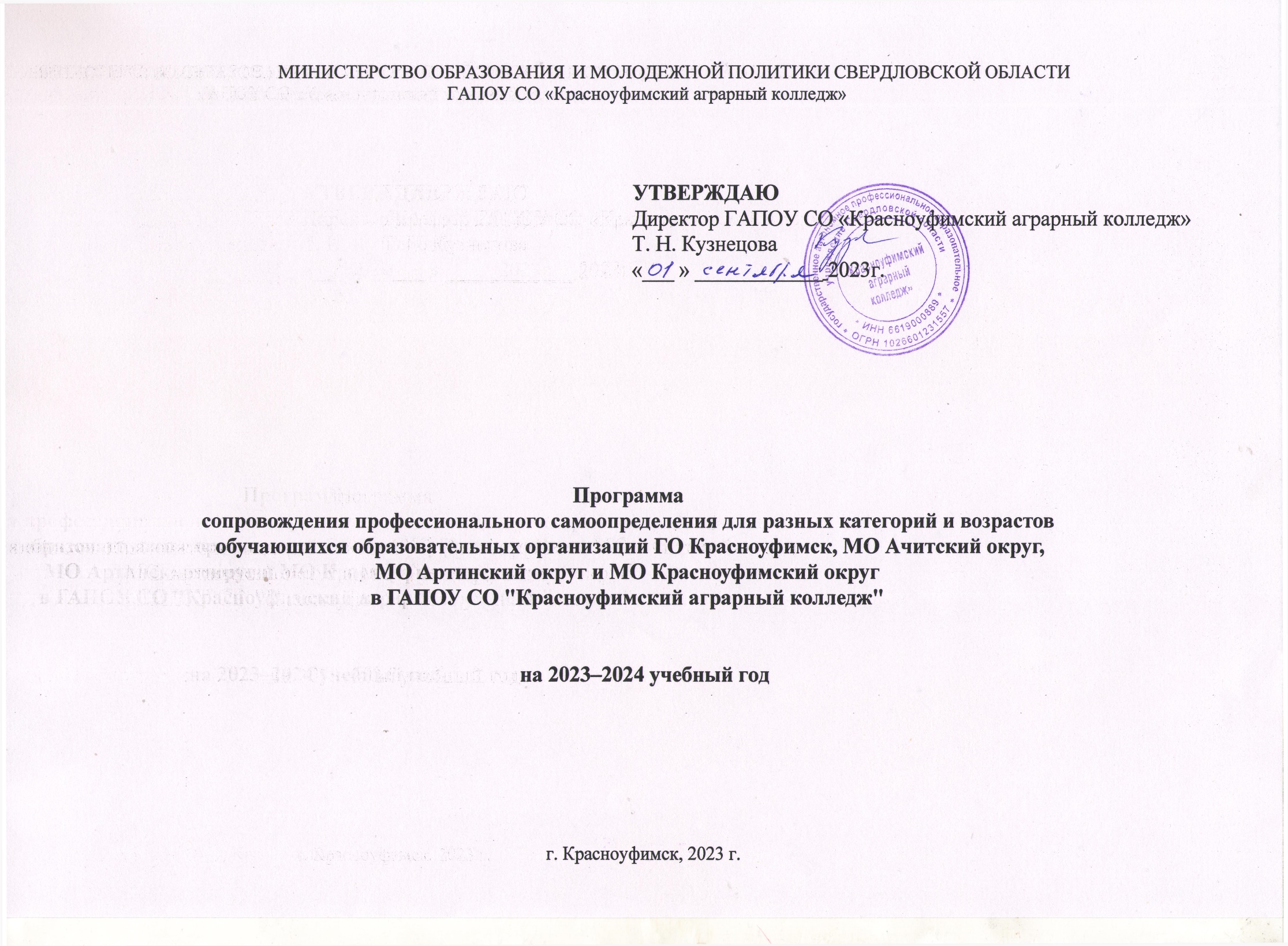 Задачи:Обеспечение сотрудничества Красноуфимского аграрного колледжа с федеральными, региональными органами государственной власти, органами местного самоуправления, Центром опережающей профессиональной подготовки Свердловской области и образовательными организациями ГО Красноуфимск, МО Красноуфимский округ.Организация мероприятий по профессиональному самоопределению для обучающихся общеобразовательных организаций разных категорий и возрастов. Создание условий для проведения работы по сопровождению профессионального самоопределения обучающихся ОО.Реализация сетевых практико-ориентированных программ по сопровождению профессионального самоопределения для обучающихся школ.Целевые показатели п/пНаименование трека ПрофстартМероприятиеАдресат (на когонаправлены мероприятия)Сроки проведенияОтветственный исполнитель (Ф.И.О., должность)Ожидаемый результат1«День профессий»Областная онлайн-олимпиада «Юный техник»Обучающиеся ОО26 октября 2023 Кошелев М. Н. Устинова С. В.Олимпиада «Юный техник» для обучающихся 7–9 классов общеобразовательных организаций и студентов 1 курсов профессиональных образовательных организаций Свердловской области направлена на  выявление и развитие у обучающихся творческих способностей, повышение интереса к современной науке и технике, распространение и популяризация научных и технических знаний среди молодежи, самоопределения обучающихся.Кроме студентов первого курса СПО, приняли участие могут принять и обучающиеся 7–9 классов общеобразовательных организаций, которые наравне со студентами выполняли задания.1«День профессий»Областная онлайн-олимпиада «Экономическая десятка»Обучающиеся ОО17 ноября 2023Попова А. В. Устинова С. В. Областная онлайн-олимпиада «Экономическая десятка» организуется для обучающихся 9–11 классов общеобразовательных организаций и студентов 1–2 курсов профессиональных образовательных организаций Свердловской области Цель - выявление и развитие у обучающихся творческих способностей, повышение интереса к экономическим процессам, распространение и популяризация научных и экономических знаний среди молодежи, самоопределения обучающихся. 1«День профессий»Областной онлайн-конкурс «Моя идея ярче всех»Обучающиеся ОО22 декабря 2023Шарапов С. В.Устинова С. В.Цель Конкурса – Популяризация профессий в сфере «Энергетики», безопасное и бережное использование электроэнергии.К участию приглашаются обучающихся образовательных организаций Западного управленческого округа разного типа и вида, в том числе дети работников ПО «Западные электрические сети» в возрасте от 5 до 18 лет.Образовательная организация может представить на Конкурс несколько работ в каждой номинации. Участник предусматривает га Конкурс одну работуВ каждой номинации работы оцениваются отдельно и определяются три призовых места.Конкурс проводится в три этапа:Первый этап – с 24 ноября по 15 декабря 2023 года – сбор заявок и прием работ, проверка работ на плагиат и соответствие требованиям согласно данному Положению.Второй этап – с 16 декабря по 19 декабря 2023 года – оценка конкурсных работ экспертной комиссией.Третий этап – 20 декабря 2023 – подведение итогов.Четвертый этап - 21 декабря 2023 года – выкладка результатов областного онлайн-конкурса «Моя идея ЯРЧЕ всех» на сайт.Пятый этап – с 21 по 25 декабря 2023 – оформление наградной документации, поздравления участников, награждение победителей и призеров в актовом зале аграрного колледжа. Время проведения награждения победителей и призеров будет сообщено дополнительно всем участникам.1«День профессий»Профессиональные пробы «Путь в профессию»Обучающиеся ООфевраль-мартОбвинцева Г. Г.Устинова С. В.Председатели Ц(М)КПрограмма профориентационного курса «Путь в профессию» включает цикл профессиональных проб, сформированных в три блока по специальностям. В первом блоке представлена специальность 23.02.07 «Техническое обслуживание и ремонт двигателей систем и агрегатов автомобилей», во втором блоке специальность 35.02.08: «Электротехнические системы в агропромышленном комплексе», в третьем блоке объединены 3 специальности21.02.19 «Землеустройство», 38.02.04 «Коммерция» (по отраслям), 38.02.07 «Банковское дело». Каждый блок состоит из трех практических занятий в формате профпробы.1«День профессий»Областной онлайн-конкурс по электробезопасностиОбучающиеся ОО29 февраля 2024Шарапов С. В.Устинова С. В.1«День профессий»Окружная НПК «Молодежь и аграрная наука XXI века»Обучающиеся ОО01 марта 2024Обвинцева Г. Г.Устинова С. В.Участниками конференции могут быть обучающиеся образовательных организаций общего и среднего профессионального образования.2.1. Цель Конференции: - привлечение студентов и обучающихся к научно-исследовательской деятельности, расширение их научного кругозора, приобретение ими исследовательских навыков и обеспечение высокого качества профессиональной подготовки.2.2. Основные задачи:2.2.1. Приобщение обучающихся к исследовательской, экспериментально конструкторской, поисковой деятельности, расширение и углубление научно-практического творчества, теоретических знаний и необходимых профессиональных навыков. 2.2.2. Создание благоприятных условий для проявления и развития творческой инициативы обучающихся, реализации их профессионально ориентированных интересов, становления профессиональных и социальных компетенций, формирование навыков публичных выступлений2.2.3. Повышение качества подготовки высококвалифицированных специалистов за счет творческого подхода к освоению обучающимися дополнительного учебного материала;2.2.4. Активизация интереса к знаниям в рамках учебных дисциплин, входящих в учебный план профессий и специальностей, развитие представления о междисциплинарных связях.2.2.5. Выявление талантливых обучающихся, проявляющих интерес к научно-исследовательской деятельности, оказание им поддержки;2.2.6. Демонстрация и пропаганда лучших достижений обучающихся, опыта работы образовательных организаций по организации учебной научно-исследовательской деятельности.2.2.7. Укрепление научного и педагогического сотрудничества обучающихся и педагогов.2.2.8. Создание условий для профессионального самоопределения обучающихся.1«День профессий»Межрегиональная онлайн-викторина «Вперед к звездам»Обучающиеся ОО12 апреля 2024Корепанова Н. В.Устинова С. В.1«День профессий»Мастер-классы: Обучающиеся ООВ течение годаОбвинцева Г. Г.Устинова С. В.Председатели Ц(М)КПрактическое занятие в форме профессиональной пробы Цель:- формирование ответственного отношения к учению, готовности и способности обучающихся к саморазвитию и самообразованию на основе мотивации к обучению и познанию, осознанному выбору и построению дальнейшей индивидуальной траектории образования на базе ориентировки в мире профессий и профессиональных предпочтений, с учетом устойчивых познавательных интересов1«День профессий»Техническая смекалкаОбучающиеся ООВ течение годаСеребренников А. Н.Мероприятие организовано для абитуриентов, интересующихся специальностями профессионального профиля для расширить кругозор в области техники и технологии1«День профессий»Штрих-кодОбучающиеся ООВ течение годаЖуравлева Ю. В.Мероприятие организовано для абитуриентов, интересующихся специальностями профессионального профиля для расширить кругозор в области техники и технологии1«День профессий»Молодой оценщикОбучающиеся ООВ течение годаВалиева О. В.Мероприятие разработано для абитуриентов, заинтересованных в обучении по специальности «Землеустройство»1«День профессий»Коммерческий маршрутОбучающиеся ООВ течение годаПопова А. В.Мастер класс «Коммерческий маршрут» способствует к саморазвитию обучающихся и личностному самоопределению. Помогает построить жизненный планов во временной перспективе.1«День профессий»Решение кейса «Бизнес-идея для начинающих»Обучающиеся ООВ течение годаСнежко С. В.Шаритдинова Л. А.Мероприятие организовано для абитуриентов по специальности «Коммерция (по отраслям) для расширения кругозора в области экономики организации в целях профессиональной ориентации обучающихся. 1«День профессий»Познавательная и социальная практикиОбучающиеся ООВ течение годаОбвинцева Г. Г.Устинова С. В.Председатель Ц(М)К«День профессий»Региональный чемпионат «Профессионалы»Обучающиеся ООВ течение годаПредседатель Ц(М)КОсуществить подготовку обучающихся образовательных организаций по компетенции «Техническое обслуживание и ремонт автомобильного транспорта2Программы "Первая профессия"- Агент банка- Продавец непродовольственных товаров- Водитель категории «А»Обучающиеся ООянварь 2024 Устинова С. В.Шарова О. В.Попова А. В.Калуга Л.М.В 2023–2024  году запланировано обучение обучающихся общеобразовательных организаций 15 человек3«Город профессий», в рамках городского мероприятияОбучающиеся ООмай 2024 (в течение года) Устинова С. В.4«Летний городской лагерь»«Все профессии важны!»Обучающиеся ООиюнь 2024Устинова С. В.Обвинцева Г. Г.Плановое значение показателяПлан1 полугодие2 полугодиеКоличество общеобразовательных организаций, участвующих в реализации программы общеобразовательные организации ГО Красноуфимска /МО Красноуфимский округ7/20Количество заключенных договоров о сетевом взаимодействии и сотрудничестве с общеобразовательными организациями 4Количество обучающихся, принявших участие в реализации проекта «Профстарт», трек «День профессий», в том числе, чел.2606–7 классы608–9 классы200Количество обучающихся ОО, принявших участие в реализации программы, компетенция «Ремонт и обслуживание легковых автомобилей», чел, в том числе80 6–7 классы208–9 классы60Количество обучающихся, принявших участие в реализации проекта, компетенция «Электромонтаж», чел.1206–7 классы408–9 классы80Количество обучающихся, принявших участие в реализации проекта, компетенция «Предпринимательство», чел.1006–7 классы508–9 классы50Количество обучающихся, принявших участие в реализации проекта, специальность «Землеустройство», чел.606–7 классы208–9 классы40Количество обучающихся, принявших участие в реализации проекта «Профстарт», трек «Летний городской лагерь», чел. 301–4 классы30Количество участников Регионального Чемпионата «Профессионалы»3Количество победителей и призеров Регионального Чемпионата «Профессионалы»1Удельный вес школьников, поступивших в колледж, %45,0Количество разработанных программам для обучающихся общеобразовательных организаций, ед.5в том числе программы «Первая профессия»3Количество реализованных программам «Первая профессия» для обучающихся общеобразовательных организаций, ед.2Численность школьников, прошедших обучение по программе «Первая профессия»15